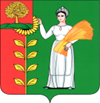 АДМИНИСТРАЦИЯ СЕЛЬСКОГО ПОСЕЛЕНИЯТАЛИЦКИЙ СЕЛЬСОВЕТ ДОБРИНСКОГО МУНИЦИПАЛЬНОГО РАЙОНАПОСТАНОВЛЕНИЕ26.10.2017г.                                                                                                    № 182с. Талицкий ЧамлыкОб организации  сельскохозяйственной ярмарки « Торговые ряды» на территории сельского поселения Талицкий сельсовет Добринского муниципального района В соответствии с Федеральным законом от 06 октября 2003 года         № 131-ФЗ «Об общих принципах организации местного самоуправления в Российской Федерации», Законом Липецкой области  от 08.12.2016года № 20-ОЗ ,Постановлением Липецкой области  от 30.10.2013 г № 490 « Развитие кооперации  и коллективных форм  собственности в Липецкой области», Уставом сельского поселения Талицкий сельсовет Добринского муниципального района, администрация сельского поселения Талицкий сельсовет ПОСТАНОВЛЯЕТ:1. Организовать на территории сельского поселения Талицкий сельсовет Добринского муниципального района Липецкой области сельскохозяйственную ярмарку «Торговые ряды», определить торговую площадку, расположенную по адресу: с. Чамлык-Никольское, ул. Школьная, ориентир: д. 102.  Утвердить план мероприятий по организации ярмарки (приложение № 1),.          3. Утвердить  схему размещения торговых мест на муниципальной  ярмарке (приложение № 2) 4. Постановление опубликовать на сайте администрации сельского поселения Талицкий сельсовет в сети Интернет или в газете   « Добринские вести».Глава сельского поселенияТалицкий сельсовет                                               И.В. Мочалов                                                                                          ПРИЛОЖЕНИЕ № 1                                                                                                 УТВЕРЖДЕН                                                     постановлением администрации                                                       сельского поселения Талицкий сельсовет                                                        Добринского муниципального района                                                                  от 26 октября 2017 года  №182ПЛАНмероприятий по организации сельскохозяйственной ярмарки «Торговые ряды»Глава сельского поселенияТалицкий сельсовет                                                                       И.В. МочаловПРИЛОЖЕНИЕ № 2                                                                                                                                                                                                                                                                                                                              УТВЕРЖДЕНА                                                     постановлением администрации                                                       сельского поселения Талицкий сельсовет                                                        Добринского муниципального района                                                                  от 26 октября 2017 года  №182Схема размещения торговых мест на муниципальной  ярмарке сельского поселения Талицкий сельсоветс. Чамлык-Никольское, ул. Школьная                                                                                               Автозапчасти№ п/пНаименование мероприятийИсполнительСроки выполнения1.Организовать проведение сельскохозяйственной ярмарки «Торговые ряды», расположенную по адресу: с. Чамлык-Никольское, ул. Школьная, ориентир: д. 10администрация поселенияна 2017 год2.Установить режим работы ярмаркиадминистрация поселенияс 08.00 до 13.00 часов ежедневно3.Организовать работу ярмарки в границах, определенных  схемой размещения торговых мест, и  в соответствии с прилагаемым изображением (рисунка) внешнего вида организуемой ярмаркиадминистраторярмаркипостоянно 4.Обеспечить наличие вывески с указанием наименования и типа ярмарки, её администратора, режима работы ярмаркиадминистраторярмаркив течение 2-х дней с момента подписания договора5Опубликовать в средствах массовой информации и разместить на официальном сайте администрации поселения информацию о плане по организации ярмарки и продажи товаров на нейадминистрация поселенияв течение 10 дней с момента принятия постановления администрации